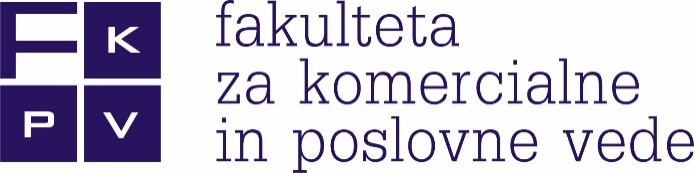 naziv Ime in priimek avtorja1naziv Ime in priimek avtorja2naziv Ime in priimek avtorja3Naslov gradiva	Celje 2017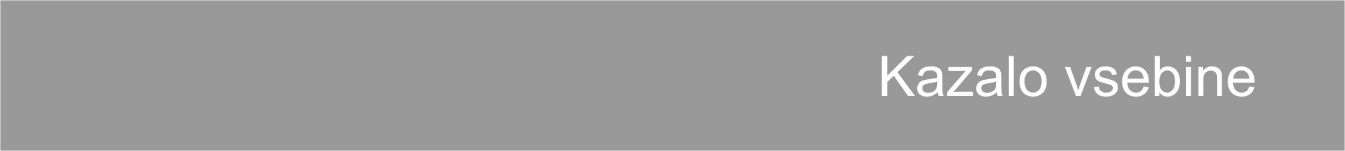 1	Poglavje na prvi ravni – FKPVnaslov1	31.1	Poglavje na drugi ravni – FKPVnaslov2	31.1.1	Poglavje na tretji ravni – FKPVnaslov3	31.1.1.1	Poglavje na četrti ravni – FKPVnaslov4	32	Literatura in viri – primeri navajanja	5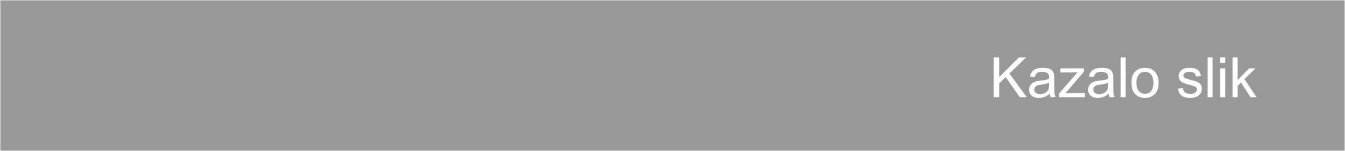 Slika 1: Primer pozitivne in ustvarjalne osebe	4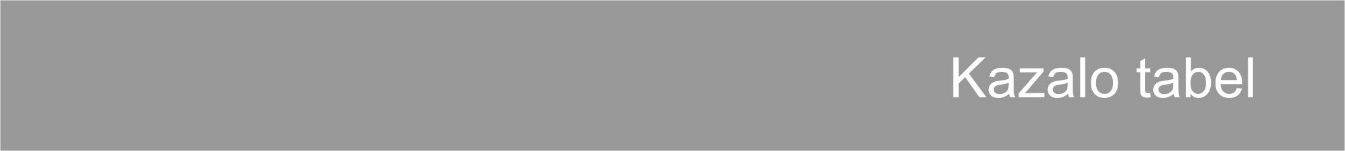 Tabela 1: Poročilo o izplačilu plač za maj 2008	4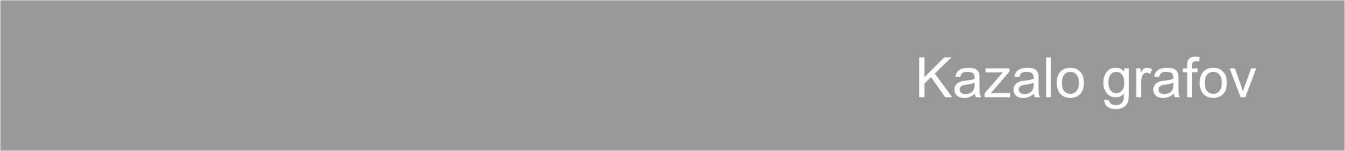 Graf 2: Prikaz …	4Poglavje na prvi ravni – FKPVnaslov1 (razmik pred 0 pik, po 33 pik)Naslov poglavja na najvišji ravni je oblikovan v pisavi Arial, velikosti 20, male tiskane črke in navaden slog. Naslovi glavnih poglavij naj se ujemajo z vsebinskimi enotami v aktualnem učnem načrtu in se začnejo na novi strani. Namesto preloma strani se uporabi novi odsek na novi strani (Postavitev -> Prelomi -> Naslednja stran). Na koncu odstavka mora biti napravljen razmik pred 0 pik, za 11 pik.Poglavje na drugi ravni – FKPVnaslov2 (razmik pred 22 pik, za 11 pik)Naslov poglavja na drugi ravni je oblikovan v pisavi Arial, velikost 18, male tiskane črke in navaden slog. Poglavje na tretji ravni – FKPVnaslov3 (razmik pred 22 pik, za 11 pik)Oblika naslova poglavja na tretji ravni je naslednja: pisava Arial, velikost 16, male tiskane črke, navaden slog. Poglavje na četrti ravni – FKPVnaslov4 (razmik pred 22 pik, za 11 pik)Naslov poglavja na četrti ravni je oblikovan v pisavi Arial, velikost 14, male tiskane črke, navaden slog.Tekst pišemo v pisavi Arial, velikost 11, male tiskane črke, v navadnem slogu in obojestransko poravnano. Razmik med vrsticami naj bo enojen.Pri pripravi študijskega gradiva naj avtor upošteva aktualni učni načrt predmeta in osnovna pedagoška načela (od lažjega k težjemu, od teorija k razlagi s primeri, vprašanja za ponavljanje itd.). Za citiranje in navajanje literature veljajo ista navodila kot za pripravo diplomske naloge (Priročnik za pisanje znanstvenih in strokovnih del na Fakulteti za komercialne in poslovne vede), uporabite pa tudi Smernice avtorjem za oblikovanje študijskih gradiv.Vsako novo poglavje na najvišji ravni naj se začne z novim odsekom na novi strani (odseki omogočajo, da v glavo dokumenta vpišemo naslov vsakega glavnega poglavja). V nogi dokumenta je številka strani, oblikovana v pisavi Arial, velikost 11, zapisana na dnu glave, male tiskane črke, navaden slog, poravnava sredinska. Številčenje teče zvezno skozi celoten tekst. Kazalo vsebine je pred tekstom na straneh, katerih številčenje ni vidno.Med besedilo lahko vstavimo tudi tabelo, sliko in graf, kot kažejo primeri Tabele 1, Slike 1 in Grafa 1. Naslov in vir slike/grafa napišemo pod sliko/graf; naslov in vir tabele pa nad tabelo. V oklepaju za naslovom naj bo zapisan vir, letnica in stran. Za sprotno številčenje tabel in slik uporabljamo funkcijo napisi iz menija »sklic -> vstavi napis«.Tabela : Poročilo o izplačilu plač za maj 2008 (Kadrovska služba) (Arial 11)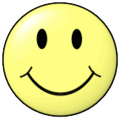 Slika : Primer pozitivne in ustvarjalne osebe (Moje slike, 2008, str. 3) (Arial 11)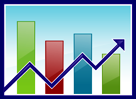 Graf : Prikaz … (www.eurostat.si) (Arial 11)Literatura in viri – primeri navajanjaLiteraturo in vire navedite kot samostojno končno poglavje. Posamezne enote virov  številčite, navedite pa jih po abecedi priimkov avtorjev ali po abecedi naslovov publikacij, če gre za anonimno avtorstvo. Enote uporabljenih virov ne delite po posameznih vrstah gradiva. V predlogi so viri razdeljeni zato, da olajšajo vaše urejanje virov. 1 MonografijeEden ali dva avtorja➨ Priimek, Začetnica imena. (Leto). Naslov dela: podnaslov (izdaja). Kraj izida: Založba. Primer:Hawking, S. (2002). Vesolje v orehovi lupini. Tržič: Učila International. Primer:Haralambos, M. in Holborn, M. (1999). Sociologija: teme in pogledi (1. izd., 1. natis). Ljubljana: DZS.Trije do šest avtorjev➨ Priimek, Začetnica imena, Priimek, Začetnica imena, Priimek, Začetnica imena, Priimek, Začetnica imena in Priimek, Začetnica imena. (Leto). Naslov dela: podnaslov (izdaja). Kraj izida: Založba.Primer:Kanič, I., Leder, Z., Ujčič, M., Vilar, P. in Vodeb, G. (2009). Bibliotekarski terminološki slovar. Ljubljana: Zveza bibliotekarskih društev Slovenije: Narodna in univerzitetna knjižnica. Več kot šest avtorjev➨ Priimek, Začetnica imena et al. (Leto). Naslov dela: podnaslov (izdaja). Kraj izida: Založba.Primer:Buble, M. et al. (2005). Strateški menadžment. Zagreb: Sinergija.Anonimno avtorstvo➨ Naslov dela: podnaslov (izdaja). (Leto). Kraj izida: Založba.Primer:Publication manual of the American Psychological Association (6th ed.). (2010). Washington, DC: American Psychological Association.Več kot en kraj izida, več kot ena založba➨ Priimek, Začetnica imena. (Leto). Naslov dela: podnaslov (izdaja). Kraj izida 1; Kraj izida 2; Kraj izida 3: Založba.Primer:Venison, P. (2005). 100 tips for hoteliers: what every successful hotel professional needs to know and do. New York; Lincoln; Shanghai: iUniverse. ➨ Priimek, Začetnica imena. (Leto). Naslov dela: podnaslov (izdaja). Kraj izida: Založba 1: Založba 2.Primer:Kanič, I., Leder, Z., Ujčič, M., Vilar, P. in Vodeb, G. (2009). Bibliotekarski terminološki slovar. Ljubljana: Zveza bibliotekarskih društev Slovenije: Narodna in univerzitetna knjižnica. ➨ Priimek, Začetnica imena. (Leto). Naslov dela: podnaslov (izdaja). Kraj izida 1: Založba 1; Kraj izida 2: Založba 2.Primer:Trnavčevič, A., Biloslavo, R., Snoj, B., Logaj, V. in Kodrič, B. (2007). Ko država šepeta: marketinška kultura v šoli. Koper: Fakulteta za management; Ljubljana: Šola za ravnatelje.2 Poglavje v monografiji, prispevek v zborniku➨ Avtorjev priimek, Avtorjeva začetnica imena. (Leto). Naslov prispevka: podnaslov prispevka. V Avtorjeva začetnica imena. Avtorjev priimek, Naslov monografije: podnaslov monografije (izdaja) (str.). Kraj izida: Založba.Primer:Biloslavo, R. (2007). Kultura organizacije. V A. Trnavčevič, R. Biloslavo, B. Snoj, V. Logaj in B. Kodrič, Ko država šepeta: marketinška kultura v šoli (str. 29–56). Koper: Fakulteta za management; Ljubljana: Šola za ravnatelje.➨ Avtorjev priimek, Avtorjeva začetnica imena. (Leto). Naslov prispevka: podnaslov prispevka. V Urednikova začetnica imena. Urednikov priimek (ur.), Naslov zbornika: podnaslov zbornika (str.). Kraj izida: Založba.Primer:Teršek, A. (2010). Je turizem (tudi) odraz našega etičnega sporazumevanja? = Is tourism (also) a reflection of our ethical self-understanding? V A. Brezovec in J. Mekinc (ur.), Management, izobraževanje in turizem: družbena odgovornost za trajnostni razvoj: 2. znanstvena konferenca z mednarodno udeležbo, Portorož, 21.–22. oktober 2010 (str. 52–62). Portorož: Turistica.3 Raziskovalna poročilaTiskana oblika:➨ Priimek avtorja, Začetnica avtorjevega imena. (Leto izida). Naslov: podnaslov (Raziskovalno poročilo št. XX). Kraj izida: Založnik.Primer:Resolucija o nacionalnih razvojnih projektih za obdobje 2007–2023 (Raziskovalno poročilo). Ljubljana: Urad Vlade RS za informiranje.Spletna oblika:➨ Priimek avtorja, Začetnica avtorjevega imena. (Leto izida). Naslov: podnaslov (Raziskovalno poročilo št. XX). Kraj izida: Založnik. Pridobljeno DD. MM. LLLL s spletne strani http:www.primer.si/raziskovalno poročilo.pdf.Primer:Knaflič, L., Mirčeva, J. in Možina, E. (2001). Temeljno znanje in spretnosti mladih, brezposelnih in staršev šolskih otrok (Raziskovalno poročilo). Ljubljana: Andragoški center Slovenije. Pridobljeno 13. 2. 2012 s spletne strani http://porocila.acs.si/datoteke/CELOTA18.pdf.4 E-knjige➨ Priimek, Začetnica imena. (Leto). Naslov dela: podnaslov (izdaja). Kraj izida: Založba. Pridobljeno DD. MM. LLLL s spletne strani http://www.primer.si/primer.Primer:Bennett, A. (2000). How to live on twenty-four hours a day. Pridobljeno 10. 2. 2012 s spletne strani http://www.gutenberg.org/files/2274/2274-h/2274-h.htm.5 Članki, prispevki v serijskih publikacijah in zakoniČlanek v časniku➨ Avtorjev priimek, Avtorjeva začetnica imena. (DD. MM. LLLL). Naslov članka: podnaslov članka. Naslov časnika: podnaslov časnika, strani.Primer:Hladnik - Milharčič, E. (20. 11. 2003). V senci Winstona Churchilla. Delo, str. 4.Članek v časniku na spletu➨ Avtorjev priimek, Avtorjeva začetnica imena. (DD. MM. LLLL). Naslov članka: podnaslov članka. Naslov časnika: podnaslov časnika. Pridobljeno DD. MM. LLLL s spletne strani http://www.primer.si/primer.Primer:Lončar, A. in Rednak, A. (10. 2. 2012). Lek povišal cene nekaterih zdravil brez recepta. Finance. Pridobljeno 10. 2. 2012 s spletne strani http://www.finance.si/339961/Lek-povi%C5%A1al-cene-nekaterih-zdravil-brez-recepta.Članek v reviji ➨ Avtorjev priimek, Avtorjeva začetnica imena. (Leto). Naslov članka: podnaslov članka. Naslov revije: podnaslov revije, letnik(zaporedna številka revije), strani.Primer: Bračič, B. (2003). Pošta nekoč in danes. Gea, 13(1), 14–23.Članek v reviji na spletu (vključno z revijami v bazah podatkov) ➨ Avtorjev priimek, Avtorjeva začetnica imena. (Leto). Naslov članka: podnaslov članka. Naslov revije: podnaslov revije, letnik(zaporedna številka revije), strani. Pridobljeno DD. MM. LLLL s spletne strani http://www.primer.si/primer.Primer:Lamers, M., Haase, D. in Amelung, B. (2008). Facing the elements: analysing trends in Antarctic tourism. Tourism review, 63(1), 15–27. Pridobljeno 10. 2. 2012 s spletne strani http://www.emeraldinsight.com/journals.htm?issn=1660−5373&volume=63&issue=1&articleid=1718926&show=html.Prispevki v uradnem dokumentu, zakoniTiskana oblika dokumenta:➨ Naslov zakona. (Leto). Naslov uradnega dokumenta, številka, strani.Primer:Zakon o sistemu plač v javnem sektorju. (2002). Uradni list RS, št. 56, str. 5879–5887.Spletna oblika dokumenta:➨ Naslov zakona. (Leto). Naslov uradnega dokumenta, številka. Pridobljeno DD. MM. LLLL s spletne strani http://www.primer.si/primer.pdf.Primer:Zakon o delovnih razmerjih. (2002). Uradni list RS, št. 42. Pridobljeno 10. 2. 2012 s spletne strani http://www.uradni-list.si/1/objava.jsp?urlid=200242&stevilka=2006.6 Spletni viri Avtor prispevka je znan:➨ Avtorjev priimek, Začetnica avtorjevega imena. (Leto izida). Naslov besedila/slike: podnaslov besedila/slike. Pridobljeno DD. MM. LLLL s spletne strani http://www.primer.si/primer.Primer:Burger, B. (2001). Željnske jame. Pridobljeno 10. 2. 2012 s spletne strani http://www.burger.si/Jame/ZeljnskeJame/ZeljnskeJame.html.Avtor prispevka ni znan:➨ Naslov besedila/slike: podnaslov besedila/slike. (Leto izida). Pridobljeno DD. MM. LLLL s spletne strani http://www.primer.si/primer.Primer:Peru. (2003). Pridobljeno 10. 2. 2012 s spletne strani http://www.lonelyplanet.com/ destinations/south_america/peru/.Št.ImePriimekTočkeBruto1JanezNovak24502.200 EUR2MajaTrontelj22302.050 EUR3TanjaPerme19801.990 EUR